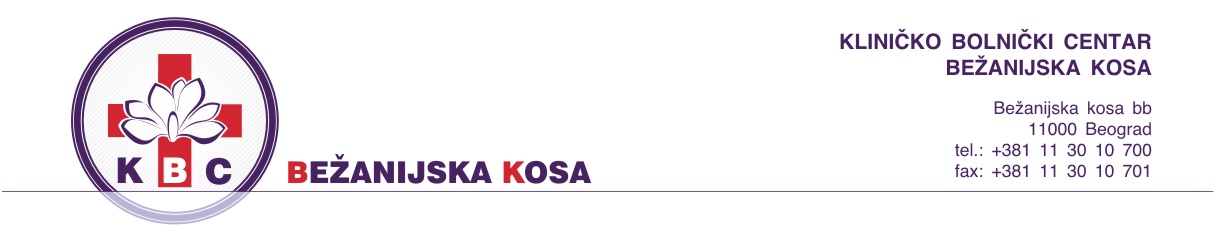                                                                                                 											 Број: 7011/5-1                                                                                                                                                                                                    Датум: 20.09.2018.год.На основу члана 63. став 1. Закона о јавним набавкама (“Службени Гласник Републике Србије“ 124/12,14/15 и 68/15),  Наручилац вршиИЗМЕНУ КОНКУРСНЕ ДОКУМЕНТАЦИЈЕу вези са припремањем понуда за јавну набавку добара – санитетски и други потрошни материјал по партијама за период до годину дана, ЈН ОП 48Д/18Измена конкурсне документације се односи на:- на страни 4 - техничка спецификација, мења се, тако да сада гласи:- на страни 36 - XIII ОБРАЗАЦ СПЕЦИФИКАЦИЈЕ ДОБАРА ПО ПАРТИЈАМА, мења се, тако да сада гласи:Место и датум:_______________                                                                          М.П.                                                              Потпис овлашћеног лица:________________У складу са изменом конкурсне документације биће објављен пречишћен текст конкурсне документације за ЈН ОП 48Д/18.Дн: - порталу ЈН - сајту наручиоца                                                                                                                                                                                                 КОМИСИЈА ЗА ЈАВНЕ НАБАВКЕ                                                                                                                                                                                                                              ЈН ОП 48Д/18     ПартијеНазив добараОквирне кол. по јед. мереПартија 9Хирушки конацХирушки конацСтавка 1.Полифиламентни вештачки ресорптивни конац обложен антисептиком триклосаном, дебљина конца 3/0, дужина конца 70cm, игла тапер ½ круга, дужина игле 26mm- ОБАВЕЗАН УЗОРАК!792 ком.ПартијеНазив добараОквирне кол. по јед. мереЈед. цена без ПДВ-аУкупна цена без ПДВ-аИзнос ПДВ-а Укупна цена са ПДВ-омПроизвођач/Комерцијални назив лекаПартија 9Хирушки конацСтавка 1.Полифиламентни вештачки ресорптивни конац обложен антисептиком триклосаном, дебљина конца 3/0, дужина конца 70cm, игла тапер ½ круга, дужина игле 26mm- ОБАВЕЗАН УЗОРАК!792 ком.